HUNAN KYF PHARMACEUTICAL CO. LTD.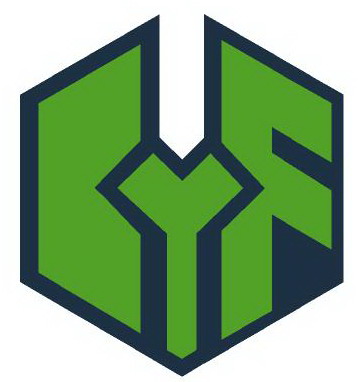 